アンケート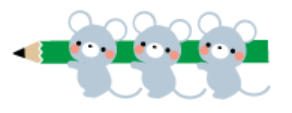 しつもんに答えてね。○をつけるか、（　　　）や　　　　　　に書いてください。★何年生ですか？（〇をつけてね！）　　　3年生　　　・　　　4年生　　　・　　　5年生　　　・　　　6年生　☆・・・・・☆1．今日の授業について、思ったことすべてに〇をつけてください。　　　ア　たのしかった		イ　ふつう 　　　　　 ウ　つまらなかった　　　　　　　エ　かんたんだった　　　　 　オ　むずかしかった　　　　　カ　時間がみじかかった（もっとやりたかった）　　　 キ　時間がちょうどよかった　　　ク　時間が長すぎた		ケ　知らなかったことがあった　　　コ　「エネルギー」にきょうみをもった（もっと知りたい）　　　サ　「地球おんだん化」にきょうみをもった（もっと知りたい）　　　シ　電気などの「もったいない」をもっとへらしたいと思った2．今日の授業前から、家や学校などで電気・水・ごみなどの「もったいない」をへらすくふうをしていましたか？　　　ア　いろいろしていた　→ひとつ教えて！（　　　　　　　　　　　　　　　　　　　　　）　　　イ　ときどきしていた　→ひとつ教えて！（　　　　　　　　　　　　　　　　　　　　　）　　　ウ　やったことがなかった3．これから、家や学校などで電気・水・ごみなどの「もったいない」をへらすくふうをしてくれますか？　　　ア　やる！　　　イ　がんばってみる　　　ウ　わからない4．今日の授業で、聞いたり、考えたりしたことで、「たいせつなこと」だな、と思ったことや、感想（かんそう）を自由に書いてください。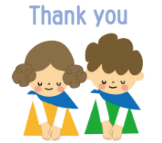 